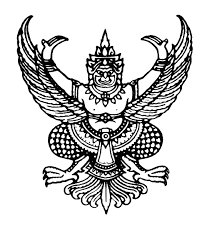 ที่  มท 0810.7/ว		                                      กรมส่งเสริมการปกครองท้องถิ่น							       ถนนนครราชสีมา เขตดุสิต กทม. 10300    	 กันยายน  2563เรื่อง	การดำเนินการตามพระราชบัญญัติการอำนวยความสะดวกในการพิจารณาอนุญาตของทางราชการ พ.ศ. 2558 และมติคณะรัฐมนตรีที่เกี่ยวข้องเรียน  ผู้ว่าราชการจังหวัด ทุกจังหวัดอ้างถึง   1. หนังสือกรมส่งเสริมการปกครองท้องถิ่น ด่วนที่สุด ที่ มท 0810.7/ว 1010 ลงวันที่ 30 มีนาคม 2563	         2. หนังสือกรมส่งเสริมการปกครองท้องถิ่น ที่ มท 0806/ว 651 ลงวันที่ 26 มีนาคม 2551สิ่งที่ส่งมาด้วย  1. รายชื่อองค์กรปกครองส่วนท้องถิ่นที่รายงานผลการดำเนินการ		ตามมาตรการอำนวยความสะดวกและลดภาระแก่ประชาชน		          จำนวน 1 ชุด	2. แนวปฏิบัติในการรับ – ส่งหนังสือราชการทางอิเล็กทรอนิกส์ระหว่าง		ส่วนราชการที่เป็นนิติบุคคล           					จำนวน 1 ชุด				ตามที่กรมส่งเสริมการปกครองท้องถิ่น ได้ขอความร่วมมือจังหวัดแจ้งองค์กรปกครอง                    ส่วนท้องถิ่น ดำเนินการยกเลิกการเรียกสำเนาเอกสารจากประชาชน ตามมาตรการอำนวยความสะดวก                  และลดภาระแก่ประชาชน (การไม่เรียกสำเนาเอกสารที่ทางราชการออกให้ จากประชาชน)                                   โดยให้รายงาน ผ่าน Google form และจัดส่ง ให้ สำนักงาน ก.พ.ร. ภายในวันที่ 30 เมษายน 2563 และให้รายงานผลการดำเนินการตามมาตรการอำนวยความสะดวกและลดภาระแก่ประชาชน                                  ตามแบบรายงานหน่วยงานจัดทำประกาศยกเลิก การขอสำเนาบัตรประจำตัวประชาชน โดยให้จังหวัด                  รายงานตามแบบที่กำหนด รายละเอียดตามหนังสือที่อ้างถึง นั้น		กรมส่งเสริมการปกครองท้องถิ่น ได้รับแจ้งจากสำนักงาน ก.พ.ร. ว่า เพื่อให้เป็นไปตามพระราชบัญญัติการอำนวยความสะดวกในการพิจารณาอนุญาตของทางราชการ พ.ศ. 2558                                และคณะรัฐมนตรีได้มีมติให้หน่วยงานของรัฐดำเนินการเพื่ออำนวยความสะดวกให้กับประชาชน และ                    ให้หน่วยงานของรัฐดำเนินการรับ – ส่งหนังสือราชการทางอิเล็กทรอนิกส์ระหว่างส่วนราชการที่เป็น                       นิติบุคคล เพื่อให้เกิดประสิทธิภาพและมีความคุ้มค่าสอดคล้องกับแนวทางในการพัฒนารัฐบาลดิจิทัล                      จึงขอให้จังหวัดดำเนินการ ดังนี้		1. แจ้งให้องค์กรปกครองส่วนท้องถิ่นที่ยังไม่รายงานผลการดำเนินการตามมาตรการ                           การอำนวยความสะดวกและลดภาระแก่ประชาชน (การไม่เรียกสำเนาเอกสารที่ทางราชการออกให้                   จากประชาชน) รายงานผลและดำเนินการจัดส่งให้สำนักงาน ก.พ.ร. ทราบ ผ่าน Google form                                            ของสำนักงาน ก.พ.ร.  ภายในวันที่ 30 กันยายน 2563 รายละเอียดปรากฏตามสิ่งที่ส่งมาด้วย 1/2. ให้องค์กร...-2-		2. ให้องค์กรปกครองส่วนท้องถิ่นดำเนินการตามมติคณะรัฐมนตรีในการประชุม                                 เมื่อวันที่ 2 มิถุนายน 2563 แนวปฏิบัติในการรับ – ส่งหนังสือราชการทางอิเล็กทรอนิกส์ระหว่าง                                ส่วนราชการที่เป็นนิติบุคคล และใช้ไปรษณีย์อิเล็กทรอนิกส์ เป็นช่องทางการรับ – ส่งหนังสือราชการ                                           โดยใช้ระบบจดหมายอิเล็กทรอนิกส์ของหน่วยงานราชการ (....@xxx.go.th) หรือจดหมาย                                         อิเล็กทรอนิกส์ที่กรมส่งเสริมการปกครองท้องถิ่นกำหนดให้ (….@dla.go.th) รายละเอียดปรากฏตาม                    QR Code ท้ายหนังสือฉบับนี้ 	จึงเรียนมาเพื่อโปรดพิจารณา	ขอแสดงความนับถือ                        อธิบดีกรมส่งเสริมการปกครองท้องถิ่นแบบฟอร์มรายงานผล          แนวปฏิบัติฯ                    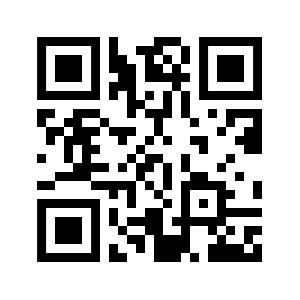 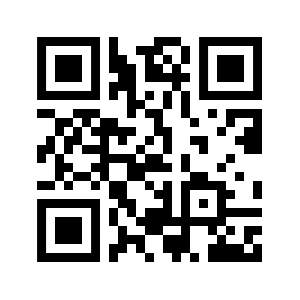 https://bit.ly/2Rq7SMy      https://bit.ly/2RusbYVกองพัฒนาและส่งเสริมการบริหารงานท้องถิ่นกลุ่มงานส่งเสริมการบริหารกิจการบ้านเมืองที่ดีท้องถิ่น โทร. 02 241 9000 ต่อ 2322 โทรสาร 02 241 6956ผู้ประสานงาน นางสาวชนเนษฎ์ แก้วพุฒ มือถือ 09 5669 3645ที่  มท 0810.7/ว 		                                      กรมส่งเสริมการปกครองท้องถ